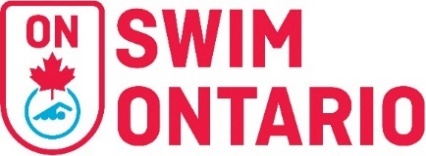 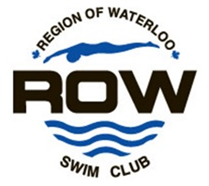 ROW Dean Boles InvitationalDATE(S):		February 22, 2020 	Region: WesternHOSTED BY:		Region of Waterloo Swim ClubLOCATION:	Wilfrid Laurier University Athletic Complex (located at the corner of King St. and University Ave.)	75 University Avenue West Waterloo, ON N2L 3C5.FACILITY:	6 lanes, 50m pool long course configuration 	Omega OSB11 starting blocks	Omega Ares 21 Timing system with 6 lanes scoreboard	Free parking in ‘White Permit’ areas only after 4:30 pm on Friday, all day Saturday and SundayPURPOSE:	This is an invitational age group meet which offers two long course sessions in one day.MEET PACKAGE:	SAFETY & LIABILITY:	Swimming Canada and Swim Ontario believes that athletes, coaches, officials, support staff and volunteers have the right to participate in a safe and inclusive sport environment that is free of abuse, harassment and discrimination.  For additional resources click HERE.	Only participating swimmers, officials, certified registered coaches, and authorized people are allowed on deck.Open and Observable EnvironmentSwimming Canada and Swim Ontario is dedicated to providing a safe and inclusive environment, which involves promoting Open and Observable Environments. This means making meaningful and concerted efforts to avoid situations where a coach/official/staff member, etc. might be alone with an athlete. All interactions between an athlete and an individual who is in a position of trust should normally, and wherever possible, be in an environment or space that is both ‘open’ and ‘observable’ to others. Event Photography/VideographyIn order to minimize risk, all photographs and video taken at Swimming Canada/Swim Ontario sanctioned competitions, whether taken by a professional photographer or videographer, spectator, team support staff or any other participant, must observe generally accepted standards of decency. Under no circumstances are cameras or other recording devices allowed in the area immediately behind the starting blocks during practice or competition starts, or in locker rooms, bathrooms, or any other dressing area.  For full details click HERE Only individuals that have made application and received authorization to record the event, in any manner, in any medium or context now known or hereafter developed, shall be granted access to the designated deck area and permission to do so.  Please contact Meet Management for application and authorization.COMPETITIONCOORDINATORS:	Angus Cunningham, Level V, Email: angusscunningham@gmail.com	Tam Nguyen, Level V, Email: 72tnguyen@gmail.comMEET MANAGER:	Kaoru Yajima, Email: meetmanager@rowswimming.caDESCRIPTION:	Timed finals for all events 	400m free, 400m I.M., 200m I.M., 200m, 100m and 50m events will be swam age combined	Awards for individual events 10&U, 11&12, 13&14 and 15&O	No awards for 400m events COMPETITION RULES:	Sanctioned by Swim Ontario.  All current Swimming Canada (SC) rules will be followed.All swimmers participating in a provincially sanctioned meets shall be required to comply with swimwear rule GR 5.  Click HERE to view full details.  Advanced notification for exemption or for clarification of the rule please see the Competition Coordinator.Swimming Canada Competition Warm-Up Safety Procedures will be in effect.  The full document can be viewed HERE.DIVE STARTS:	As per the Facility Rules for Dive Starts, this competition will be conducted as follows: Starts will be conducted from Starting Platforms (blocks) as per FINA FR 2.3 and SW 4.1 from deep end onlyand/or Starts will be conducted from the Deck or Bulkhead as per Canadian Facility Rule CFR 2.3.1 and CSW 4.1.1  from both ends or  from _____ endand/or In-water starts will be conducted as per Canadian Facility Rule CFR 2.3.1 and CSW 4.1.2  from both ends or  from _____ endRECORDS:	 Swim Ontario has a completed certified pool length survey (25m and 50m pool only) for the aforementioned swimming pool and swim times achieved at this competition will be eligible for provincial or national records.AGE UP DATE:	Ages submitted are to be as: February 22, 2020 MIXED-GENDER:	An exemption from the requirement to swim events in gender separated events due to limited time, developmental opportunities or facility requirements and/or due to a missed swim, where on an exception basis, a referee agrees to have the swimmer swim with a heat of an opposite gender event.In spite of these exemptions, any swimmer who achieves a record time at a competition that recognizes records at any level (regional, provincial, national etc., whether age group or open) will not be recognized for that record unless the coach has advised the referee prior to the start of the session that there is a possibility of the record being broken, and the referee insures that the swimmer competes with competitors of the same gender for his/her heat.In the event that mixed gender swims are permitted, the results must still be posted separately by gender of swimmers.ELIGIBILITY:	 (choose appropriate circumstances):	   Preference will be given to the host club first.	   This is an invitational meet. Participation of this meet is at the full discretion of the host club.	   Meet Management reserves the right to further limit individual swims to 3 per session and to limit heats if necessary, to keep session times to within 4.5 hours.   Non-competitive swimmers are welcome to attend without exceeding the maximum of 1 per session.  Non-competitive swimmers will compete as Exhibition.	   Foreign competitors are welcome, subject to the following provisions. All foreign competitors must be registered with an amateur swimming organization recognized by FINA.  All foreign swimmers and coaches must be duly registered and residents of the governing body for which they are competing. All swimmers and coaches must be in good standing with their respective governing swim body.  All foreign swimmers and coaches must have primary residence within the province /state or country for which they claim registration.  Proof of residency may be green card, student ID, driver’s license, college residence or other document as deemed acceptable by Swim Ontario and shall be submitted with the Proof of Residence and Registration Status form to Swim Ontario no later than 7 days prior to start of competition.ENTRY FEE:	 Individual 50m, 100m and 200m events: $12 per entry Individual 400m events: $14 per entry Splash fee $5 per swimmer.  Meet programs are available athttps://www.teamunify.com/SubTabGeneric.jsp?team=canrwsc&_stabid_=103745 Please make cheques payable to: Region of Waterloo Swim ClubAll entry fees include HST #R128627452ENTRIES:		Online Entry Deadline: February 17, 2020	 Changes to entries will not be accepted after February 17, 2020.  After that time, fees will be calculated; no refunds will be granted for missed swims.	 NT entries are not permitted.	 Swimmers may swim maximum of 3 events per session.		 Qualifying standard for entry is:  Not applicableCONVERSION:		  Option “B” Entry times can be converted.  Please submit converted times:	  Hy-Tek default conversion factorSCHEDULE OF SESSIONS:SCHEDULE OF EVENTS:	See event list - AppendixCOACH’SREGISTRATION:	COACH’S MEETING:	  A coaches meeting will be held 	  In lieu of a coach meeting, an email from Meet Manager will be sent to all clubs in advance of the meetSEEDING:	   Option “A” (times converted by club and/or host)		Seeding will be in order of times entered, 		as converted pursuant to the conversion process as per meet package,		followed by swimmers entered with NT (no times).TIME SPLITS:	 ENTRIES:	Deck Entries are Exhibition Only.  They are not eligible for scoring or awards.	  No deck entries allowed  Deck entries will be accepted for empty lanes only (no new heats will be created).  Swimmers entered on deck must have valid proof of SC registration number as an active, registered, competitive swimmer. $ 15 per entry  $ 17 per entry for 400m events CHECK IN 	  All swimmers are required to check in with the Clerk of Course 30 minutes prior to each swim	 Timed final and prelim session scratch sheets to be submitted to Meet Management office on pool deck 15 minutes after the start of the warmup	  Scratches from prelims for finals must be made 30 minutes following the posting of results of last event of prelims sessions.  Coaches should check the posted scratch sheets to ensure that their swimmer is crossed out.	 Failure to participate in a final event will results in following penalty:The swimmer will NOT be permitted to swim in any further events until a $15 penalty per “no show” event is paid.  Coaches are to ensure all of their swimmers know they are in finals.  Once heat sheets are printed for finals, the penalty will only apply to the top 6 swimmers, and 2 alternates in each final.  The penalty will be payable to the ROW Swim Club.SCORING:	  No Scoring	  Standard Hy-Tek default scoringAWARDS: 	  No Awards	  The following will be awarded:		Individual event age groups are:  10 & under, 11&12, 13&14, 15 & over 		Medals – 1st to 3rd for 50m, 100m and 200m individual events		Ribbons – 4th to 6th for 50m, 100m and 200m individual eventsMEET RESULTS: 		  The meet program will be run on Hy-Tek Meet Manager	  Results will be posted as quickly as possible at the meet	  Unofficial Live Results are available at		https://www.teamunify.com/SubTabGeneric.jsp?team=canrwsc&_stabid_=103745		 and Meet Mobile.ACCOMMODATION:  Contact us at meetmanager@rowswimming.ca for more information.COACHES ARE ASKED TO PLEASE PICK UP AWARDS PRIOR TO LEAVING.  AWARDS WILL NOT BE MAILED.Appendix – Event List(*) Meet Management reserves the right to swim the 400m events gender combined(**) Meet Management reserves the right to swim the 400m Freestyle with two swimmers per lane. Session #DateTime FinalsWarm UpStartFinishEst. Duration1Feb 22, 2020F8:00 a.m.9:00 a.m.12:00 p.m. 3.0 hrs2Feb 22, 2020F1:00 p.m. 2:00 p.m.5:30 p.m.3.5 hrs Session 1Saturday, February 22, 2020Warm-up: 8:00 AM;  Start: 9:00 AM  -- End 12:00 PMSession 1Saturday, February 22, 2020Warm-up: 8:00 AM;  Start: 9:00 AM  -- End 12:00 PMSession 1Saturday, February 22, 2020Warm-up: 8:00 AM;  Start: 9:00 AM  -- End 12:00 PMWomenEventMen1200m Free23100m Fly4550m Breast6750m Free89200m Breast1011100m Back 1213400m I.M.(*)14Session 2Saturday, February 22, 2020Warm-up: 1:00 PM;  Start: 2:00 PM  --  End 5:30 PMSession 2Saturday, February 22, 2020Warm-up: 1:00 PM;  Start: 2:00 PM  --  End 5:30 PMSession 2Saturday, February 22, 2020Warm-up: 1:00 PM;  Start: 2:00 PM  --  End 5:30 PMWomenEventMen15200m I.M.1617200m Fly1819100m Breast202150m Back222350m Fly2425200m Back2627100m Free2829400m Free(*) (**)30